УВЕДОМЛЕНИЕо проведении внеочередного общего собрания членов СНП «Верхняя Полазна»Уважаемые члены Садоводческого некоммерческого партнерства «Верхняя Полазна»! Настоящим уведомляем Вас о том, что в соответствии с разделом 5 Устава СНП «Верхняя Полазна» по инициативе Председателя правления СНП «Верхняя Полазна» Захарова Бориса Сергеевича созывается внеочередное общее собрание членов СНП «Верхняя Полазна».Дата проведения собрания: «15» июля 2017 года;Время проведения собрания: 13:00 по местному времени;Форма проведения собрания: очная;Место проведения собрания: Пермский край, Добрянский район, СПК «Уральская Нива», урочище «Верхняя Полазна».Вопросы повестки дня:Избрание председателя, секретаря и счетной комиссии собрания;Утверждение отчета Председателя СНП «Верхняя Полазна» о выполнении финансово-хозяйственного плана СНП "Верхняя Полазна" за период 01.06.2016г. - 31.05.2017г.Утверждение проекта приходно-расходной сметы на июнь 2017г. - май 2018г.Принятие новых членов в число членов партнерства;Избрание председателя СНП «Верхняя Полазна»;Утверждение Устава СНП «Верхняя Полазна» в новой редакции, в соответствие изменений Федерального закона от 15.04.1998 № 66-ФЗ» О садоводческих и дачных некоммерческих объединениях граждан", принятых в №337-ФЗ от 03.07.2016г.;Об изменении границ СНП «Верхняя Полазна» согласно представленной схеме;Утверждение положения о Ревизионной комиссии СНП «Верхняя Полазна». Выбор Ревизора СНП «Верхняя Полазна»;Рассмотрение вопроса об уменьшении расходов по электроэнергии путем оптимизации ресурсов: Организация контроля учета электроэнергии; Замена ламп накаливания в местах общего пользования на энергоэффективные (светодиодные) лампы;Утверждение запрета парковки личных автомобилей на центральной дороге СНП «Верхняя Полазна»;Рассмотрение предложений собственников.Приложения:Отчет председателя СНП «Верхняя Полазна» о выполнении финансово-хозяйственного плана СНП "Верхняя Полазна" за период 01.06.2016г. - 31.05.2017г.Проект приходно-расходной сметы на июнь 2017г. – май 2018г.Проект Устава СНП «Верхняя Полазна».Проект положения о Ревизионной комиссии.Заявление в члены Ревизионной комиссии от Горюнова Сергея Валерьевича (собственник уч. № 38/40).Резюме кандидата на должность председателя СНП «Верхняя Полазна».Сообщаем Вам, что со всеми материалами, относящимися к проводимому собранию членов СНП, вы вправе ознакомиться в офисе Председателя правления СНП «Верхняя Полазна» по адресу: г. Пермь, ул. 25 Октября,17, 11 этаж, предварительно согласовав время по телефону +79824815595 либо на сайте СНП «Верхняя Полазна» http://verhpolazna.ru.Председатель СНП «Верхняя Полазна»                                        _____________/Захаров Б.С./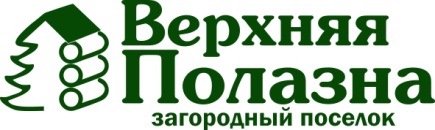 Садоводческое некоммерческое партнерство«Верхняя Полазна»Садоводческое некоммерческое партнерство«Верхняя Полазна»Пермский край, Добрянский район, Полазненское городское поселение, СПК «Уральская Нива», ур. «Верх.Полазна». Пермь, ул. 25 Октября, 17, 11 эт.Тел./факс: (342) 202-55-95 / 294-41-84